Печатное издание«ВЕСТНИК»04 июня 2021 г.№ 8 (203)Утвержден 15 декабря 2012 годарешением Думы МО «Майск» № 112с. Майск2021 г.Содержание1. Решение № 156 от 04.06.2021 г. Об утверждении порядка назначения и проведения собрания граждан в муниципальном образовании «Майск», проводимого в целях рассмотрения и обсуждения вопросов внесения инициативных проектов, в том числе  в целях обсуждения инициативных проектов, определения их соответствия интересам жителей муниципального образования «майск» или его части, целесообразности реализации инициативных проектов, принятия решений о поддержке инициативных проектов…………………………………..3-8 стр2. Решение № 157 от 04.06.2021 г. Об утверждении порядка назначения и проведения конференции граждан (собрания делегатов) в муниципальном образовании «Майск» в целях рассмотрения и обсуждения вопросов внесения инициативных проектов, в том числе обсуждения инициативных проектов, определения их соответствия интересам жителей муниципального образования «Майск» или его части, целесообразности реализации инициативных проектов, принятия решений о поддержке инициативных проектов…………………………………8-14 стр3. Решение № 158 от 04.06.2021 г. О порядке присутствия граждан (физических лиц), в том числе представителей организаций (юридических лиц), общественных объединений, государственных органов и органов местного самоуправления, на заседаниях представительного органа муниципального образования «Майск», его коллегиальных органов…………………..14-21 стр4.  Решение № 158 от 04.06.2021 г  Об определении порядка расчета и возврата сумм инициативных платежей, подлежащих возврату лицам (в том числе организациям), осуществившим их перечисление в местный бюджет муниципального образования «Майск»………………………………………………………………………………………..22-25 стр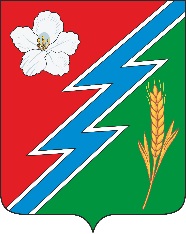 04.06.2021г. №156РОССИЙСКАЯ ФЕДЕРАЦИЯИРКУТСКАЯ ОБЛАСТЬОСИНСКИЙ МУНИЦИПАЛЬНЫЙ РАЙОНМАЙСКОЕ СЕЛЬСКОЕ ПОСЕЛЕНИЕДУМАРЕШЕНИЕОБ УТВЕРЖДЕНИИ ПОРЯДКА НАЗНАЧЕНИЯ И ПРОВЕДЕНИЯ СОБРАНИЯ ГРАЖДАН В МУНИЦИПАЛЬНОМ ОБРАЗОВАНИИ «МАЙСК», ПРОВОДИМОГО В ЦЕЛЯХ РАССМОТРЕНИЯ И ОБСУЖДЕНИЯ ВОПРОСОВ ВНЕСЕНИЯ ИНИЦИАТИВНЫХ ПРОЕКТОВ, В ТОМ ЧИСЛЕ  В ЦЕЛЯХ ОБСУЖДЕНИЯ ИНИЦИАТИВНЫХ ПРОЕКТОВ, ОПРЕДЕЛЕНИЯ ИХ СООТВЕТСТВИЯ ИНТЕРЕСАМ ЖИТЕЛЕЙ МУНИЦИПАЛЬНОГО ОБРАЗОВАНИЯ «МАЙСК» ИЛИ ЕГО ЧАСТИ, ЦЕЛЕСООБРАЗНОСТИ РЕАЛИЗАЦИИ ИНИЦИАТИВНЫХ ПРОЕКТОВ, ПРИНЯТИЯ РЕШЕНИЙ О ПОДДЕРЖКЕ ИНИЦИАТИВНЫХ ПРОЕКТОВВ соответствии со статьями 26, 29 Федерального закона от 6 октября 2003 года № 131-ФЗ «Об общих принципах организации местного самоуправления в Российской Федерации», руководствуясь статьями 15.1 и 18 Устава муниципального образования «Майск», Дума муниципального образования «Майск» РЕШИЛА:1. Утвердить Порядок назначения и проведения собрания граждан в муниципальном образовании «Майск», проводимого в целях рассмотрения и обсуждения вопросов внесения инициативных проектов, в том числе  в целях обсуждения инициативных проектов, определения их соответствия интересам жителей муниципального образования «Майск» или его части, целесообразности реализации инициативных проектов, принятия решений о поддержке инициативных проектов (прилагается).2. Настоящее решение вступает в силу после дня его официального опубликования.Председатель Думы муниципального образования «Майск»А.И.СеребренниковГлава муниципального образования «Майск»А.И.СеребренниковУТВЕРЖДЕНРешением Думы МО «Майск»от 04.06.2021г. №156 ПОРЯДОК НАЗНАЧЕНИЯ И ПРОВЕДЕНИЯ СОБРАНИЯ ГРАЖДАН В МУНИЦИПАЛЬНОМ ОБРАЗОВАНИИ «МАЙСК», ПРОВОДИМОГО В ЦЕЛЯХ РАССМОТРЕНИЯ И ОБСУЖДЕНИЯ ВОПРОСОВ ВНЕСЕНИЯ ИНИЦИАТИВНЫХ ПРОЕКТОВ, В ТОМ ЧИСЛЕ В ЦЕЛЯХ ОБСУЖДЕНИЯ ИНИЦИАТИВНЫХ ПРОЕКТОВ, ОПРЕДЕЛЕНИЯ ИХ СООТВЕТСТВИЯ ИНТЕРЕСАМ ЖИТЕЛЕЙ МУНИЦИПАЛЬНОГО ОБРАЗОВАНИЯ «МАЙСК»  ИЛИ ЕГО ЧАСТИ, ЦЕЛЕСООБРАЗНОСТИ РЕАЛИЗАЦИИ ИНИЦИАТИВНЫХ ПРОЕКТОВ, ПРИНЯТИЯ РЕШЕНИЙ О ПОДДЕРЖКЕ ИНИЦИАТИВНЫХ ПРОЕКТОВГлава 1. Общие положения1. Настоящим Порядком устанавливается процедура назначения и проведения собрания граждан в муниципальном образовании «Майск», проводимого в целях рассмотрения и обсуждения вопросов внесения инициативных проектов, в том числе в целях обсуждения инициативных проектов, определения их соответствия интересам жителей муниципального образования «Майск» или его части, целесообразности реализации инициативных проектов, принятия решений о поддержке инициативных проектов (далее – соответственно собрание, муниципальное образование).2. В настоящем Порядке под инициативным проектом понимается инициативный проект по реализации мероприятий, имеющих приоритетное значение для жителей муниципального образования или его части, по решению вопросов местного значения или иных вопросов, право решения которых предоставлено органам местного самоуправления муниципального образования.3. Действие настоящего Порядка не распространяется на отношения, связанные с назначением и проведением собрания граждан в муниципальном образовании в целях:1) осуществления территориального общественного самоуправления;2) обсуждения вопросов, не связанных с рассмотрением и обсуждением вопросов внесения инициативных проектов. 4. В случае если на собрании граждан в муниципальном образовании предполагается обсуждение нескольких вопросов, одни из которых относятся к числу вопросов внесения инициативных проектов, то проведение такого собрания осуществляется с учетом требований настоящего Порядка.5. Право на участие в собрании осуществляется гражданином лично.6. Участие гражданина в собрании является свободным и добровольным.7. В собрании имеют право принимать участие жители соответствующей территории муниципального образования, достигшие шестнадцатилетнего возраста (далее – участники собрания).8. На собрании с правом совещательного голоса вправе присутствовать лица, не являющиеся участниками собрания, в том числе: 1) лица, не проживающие постоянно или преимущественно на соответствующей территории муниципального образования;2) лица, приглашенные лицами, выдвинувшими инициативу по проведению собрания, и (или) лицами, выдвинувшими инициативный проект (инициативные проекты);3) представители органов государственной власти, органов местного самоуправления, должностные лица местного самоуправления муниципального образования. 9. Органы местного самоуправления и должностные лица местного самоуправления муниципального образования содействуют населению муниципального образования в осуществлении права на участие в собрании.10. Собрание руководствуется в своей работе Конституцией Российской Федерации, федеральными законами, законами и иными нормативными правовыми актами Иркутской области, Уставом муниципального образования, настоящим Порядком.11. Расходы, связанные с подготовкой и проведением собрания, производятся за счет средств местного бюджета.Глава 2. Порядок выдвижения инициативы проведения собрания12. Собрание назначается представительным органом муниципального образования «Майск» (далее – Дума муниципального образования) по инициативе  лица (лиц), выдвигающего (выдвигающих) инициативный проект (далее – инициатор инициативного проекта).13. Инициатива, предусмотренная пунктом 12 настоящего Порядка, осуществляется инициатором инициативного проекта путем подачи в Думу муниципального образования предложения, которое должно содержать:1) предполагаемую дату, временя и место проведения собрания;2) указание на цель проведения собрания (обсуждение инициативного проекта, определение его соответствия интересам жителей муниципального образования или его части, целесообразности реализации инициативного проекта, принятие решения о поддержке инициативного проекта);3) инициативный проект в составе сведений, предусмотренных муниципальным нормативным правовым актом муниципального образования, регулирующим вопросы выдвижения, внесения, обсуждения, рассмотрения инициативных проектов, а также проведения их конкурсного отбора в муниципальном образовании (далее – Порядок выдвижения инициативных проектов);4) сведения об инициаторе (инициаторах) инициативного проекта в объеме, предусмотренном Порядком выдвижения инициативных проектов.14. Предложение по проведению собрания, предусмотренное пунктом 13 настоящего Порядка, рассматривается Думой муниципального образования на очередном заседании.15. В результате рассмотрения Думой муниципального образования предложения по проведению собрания ею принимается одно из следующих решений:1) решение о проведении собрания;2) решение об отказе в проведении собрания.16. Решение, предусмотренное подпунктом 1 пункта 15 настоящего Порядка, должно содержать:1) дату, время и место проведения собрания, которые должны быть установлены не ранее 15 и не позднее 45 календарных дней со дня его принятия;2) указание на инициативный проект, который может быть выдвинут (рассмотрен) на указанном собрании (инициативные проекты, которые могут быть выдвинуты (рассмотрены) на указанном собрании);3) указание на должностных лиц, ответственных за содействие инициативной группе по проведению собрания.17. Решение, предусмотренное подпунктом 2 пункта 15 настоящего Порядка, принимается в случае несоблюдения порядка подачи предложения о проведении собрания, предусмотренного пунктом 13 настоящего Порядка.Глава 3. Порядок подготовки собрания 18. Подготовку собрания осуществляют должностные лица местного самоуправления, указанные в решении Думы муниципального образования о проведении собрания, во взаимодействии с инициатором инициативного проекта (инициаторами инициативных проектов) (далее при совместном упоминании – организаторы собрания).19. При проведении информирования о предстоящем собрании, вынесенных на него вопросах инициатор инициативного проекта доводит до сведения участников собрания, а также лиц, предусмотренных подпунктами 2, 3 пункта 8 настоящего Порядка, краткую информацию о выдвигаемом (выдвинутом) инициативном проекте.Предусмотренная настоящим пунктом информация может быть доведена до сведения участников собрания путем размещения на стендах, расположенных на территории муниципального образования, в помещениях, занимаемых органами местного самоуправления муниципального образования, в средствах массовой информации и иными способами.Формы и порядок проведения предусмотренного настоящим пунктом информирования определяются инициатором соответствующего инициативного проекта самостоятельно с учетом требований законодательства Российской Федерации.20. Повестка дня собрания определяется организаторами собрания с учетом целей проведения собрания, предусмотренных пунктом 12 настоящего Порядка. При этом если на собрании предполагается рассмотрение также вопросов, не связанных с рассмотрением инициативных проектов, указанные вопросы предусматриваются в повестке дня собрания первыми.Глава 4. Порядок проведения собрания 21. Перед началом собрания организаторами собрания производится регистрация присутствующих участников собрания в листе регистрации, с указанием фамилии, имени, отчества (при наличии), даты рождения, места жительства и подписи участника собрания. 22. Собрание правомочно, если в его работе принимает участие не менее  50 процентов от общего числа участников собрания.В целях определения правомочности собрания местная администрация муниципального образования (наименование местной администрации муниципального образования в соответствии с уставом муниципального образования) по письменному запросу организаторов собрания обязана до начала собрания сообщить им общее число участников собрания.23. Для ведения собрания участниками собрания избирается президиум в составе председателя и секретаря. Выборы состава президиума, утверждение повестки дня собрания производятся большинством голосов присутствующих участников собрания. 24. Собрание проводится в течение одного дня до окончания рассмотрения всех вопросов его повестки.25. Собрание проводится открыто.26. На собрании устанавливается следующий регламент работы:1) продолжительность выступления основного докладчика – не более 30 минут;2) иные участники собрания высказывают мнение по обсуждаемому вопросу не более 10 минут либо по согласованию с председателем собрания.27. Перед рассмотрением вопроса, предложенного к обсуждению на собрании, по существу председателем собрания обеспечивается возможность выступить:1) представителю Думы муниципального образования – при рассмотрении вопросов, не связанных с инициативными проектами (при наличии);2) инициатору инициативного проекта или его представителю (представителям) – при рассмотрении вопросов, связанных с соответствующим инициативным проектом.28. Инициатор инициативного проекта обязан по требованию любого участника собрания незамедлительно представить для ознакомления документы, составляющие соответствующий инициативный проект.29. По каждому вопросу повестки дня председателем собрания открываются прения, в которых могут принять участие участники собрания, а также лица, предусмотренные пунктом 8 настоящего Порядка.30. Решение собрания принимается по существу каждого вопроса повестки дня собрания открытым голосованием большинством голосов от числа присутствующих участников собрания.31. При проведении собрания председатель собрания:1) оглашает вопросы, подлежащие обсуждению, предоставляет слово выступающим, определяет последовательность их выступлений;2) выносит предупреждение в случае, если выступающий превышает время, отведенное для его выступления, либо отклоняется от темы обсуждаемого вопроса, а если предупреждение не учитывается – прерывает выступление;3) зачитывает обращения и иную информацию, необходимую для проведения собрания;4) обеспечивает соблюдение порядка в ходе проведения собрания;5) ставит вопрос (вопросы) повестки дня на голосование;6) осуществляет иные функции, связанные с ведением собрания.32. При проведении собрания секретарь собрания: 1) ведет запись желающих выступить, регистрирует запросы и заявления;2) организует сбор и передачу председателю письменных вопросов к докладчикам, а также справок, заявлений и иных документов, 3) ведет и оформляет протокол собрания;4) осуществляет иные функции, вытекающие из обязанностей секретаря.33. Секретарем собрания ведется протокол, в котором указываются: 1) дата, время и место проведения собрания;2) инициатор проведения собрания;3) полная формулировка каждого рассматриваемого вопроса (вопросов);4) количество присутствующих участников собрания;5) состав президиума;6) список участвующих в собрании представителей органов государственной власти, органов местного самоуправления муниципального образования и приглашенных лиц;7) фамилии выступивших, краткое содержание их выступлений;8) итоги голосования по каждому вопросу (приняло участие в голосовании, «за», «против», «воздержались»);9) сведения о принятии (непринятии) решения по каждому вопросу повестки дня и содержании принятого решения.34. Участники собрания имеют право:1) знакомиться с  документами, составляющими соответствующий инициативный проект;2) выступить с разрешения председателя собрания не более одного раза по каждому из обсуждаемых вопросов;3) голосовать по вопросам, поставленным председателем собрания;4) знакомиться с протоколом собрания, делать из него выписки (копии).35. В целях официального опубликования (обнародования) итогов собрания организатор собрания не позднее 10 календарных дней со дня проведения собрания направляет в местную администрацию муниципального образования «Майск»  копию протокола собрания граждан.04.06.2021г. №157РОССИЙСКАЯ ФЕДЕРАЦИЯИРКУТСКАЯ ОБЛАСТЬОСИНСКИЙ МУНИЦИПАЛЬНЫЙ РАЙОНМАЙСКОЕ СЕЛЬСКОЕ ПОСЕЛЕНИЕДУМАРЕШЕНИЕОБ УТВЕРЖДЕНИИ ПОРЯДКА НАЗНАЧЕНИЯ И ПРОВЕДЕНИЯ КОНФЕРЕНЦИИ ГРАЖДАН (СОБРАНИЯ ДЕЛЕГАТОВ) В МУНИЦИПАЛЬНОМ ОБРАЗОВАНИИ «МАЙСК» В ЦЕЛЯХ РАССМОТРЕНИЯ И ОБСУЖДЕНИЯ ВОПРОСОВ ВНЕСЕНИЯ ИНИЦИАТИВНЫХ ПРОЕКТОВ, В ТОМ ЧИСЛЕ ОБСУЖДЕНИЯ ИНИЦИАТИВНЫХ ПРОЕКТОВ, ОПРЕДЕЛЕНИЯ ИХ СООТВЕТСТВИЯ ИНТЕРЕСАМ ЖИТЕЛЕЙ МУНИЦИПАЛЬНОГО ОБРАЗОВАНИЯ «МАЙСК» ИЛИ ЕГО ЧАСТИ, ЦЕЛЕСООБРАЗНОСТИ РЕАЛИЗАЦИИ ИНИЦИАТИВНЫХ ПРОЕКТОВ, ПРИНЯТИЯ РЕШЕНИЙ О ПОДДЕРЖКЕ ИНИЦИАТИВНЫХ ПРОЕКТОВВ соответствии со статьями 26, 30 Федерального закона от 6 октября 2003 года № 131-ФЗ «Об общих принципах организации местного самоуправления в Российской Федерации», руководствуясь статьями 15.1 и 19 Устава муниципального образования «Майск», Дума муниципального образования «Майск»РЕШИЛА:1. Утвердить Порядок назначения и проведения конференции граждан (собрания делегатов) в муниципальном образовании «Майск», проводимой в целях рассмотрения и обсуждения вопросов внесения инициативных проектов, в том числе в целях обсуждения инициативных проектов, определения их соответствия интересам жителей муниципального образования «Майск» или его части, целесообразности реализации инициативных проектов, принятия решений о поддержке инициативных проектов (прилагается).2. Настоящее решение вступает в силу после дня его официального опубликования.Председатель Думы муниципального образования «Майск»А.И.СеребренниковГлава муниципального образования «Майск»А.И.СеребренниковУТВЕРЖДЕНРешением Думы МО «Майск»от 04.06.2021г. №157ПОРЯДОК НАЗНАЧЕНИЯ И ПРОВЕДЕНИЯ КОНФЕРЕНЦИИ ГРАЖДАН (СОБРАНИЯ ДЕЛЕГАТОВ) В МУНИЦИПАЛЬНОМ ОБРАЗОВАНИИ «МАЙСК», ПРОВОДИМОЙ В ЦЕЛЯХ РАССМОТРЕНИЯ И ОБСУЖДЕНИЯ ВОПРОСОВ ВНЕСЕНИЯ ИНИЦИАТИВНЫХ ПРОЕКТОВ,  В ТОМ ЧИСЛЕ В ЦЕЛЯХ ОБСУЖДЕНИЯ ИНИЦИАТИВНЫХ ПРОЕКТОВ, ОПРЕДЕЛЕНИЯ ИХ СООТВЕТСТВИЯ ИНТЕРЕСАМ ЖИТЕЛЕЙ МУНИЦИПАЛЬНОГО ОБРАЗОВАНИЯ «МАЙСК» ИЛИ ЕГО ЧАСТИ, ЦЕЛЕСООБРАЗНОСТ И РЕАЛИЗАЦИИ ИНИЦИАТИВНЫХ ПРОЕКТОВ, ПРИНЯТИЯ РЕШЕНИЙ О ПОДДЕРЖКЕ ИНИЦИАТИВНЫХ ПРОЕКТОВГлава 1. Общие положения1. Настоящим Порядком устанавливается процедура назначения и проведения конференции граждан (собрания делегатов) в муниципальном образовании «Майск», проводимого в целях рассмотрения и обсуждения вопросов внесения инициативных проектов, в том числе  обсуждения инициативных проектов, определения их соответствия интересам жителей муниципального образования «Майск» или его части, целесообразности реализации инициативных проектов, принятия решений о поддержке инициативных проектов (далее – соответственно конференция, муниципальное образование).2. В настоящем Порядке под инициативным проектом понимается инициативный проект по реализации мероприятий, имеющих приоритетное значение для жителей муниципального образования или его части, по решению вопросов местного значения или иных вопросов, право решения которых предоставлено органам местного самоуправления муниципального образования.3. Действие настоящего Порядка не распространяется на отношения, связанные с назначением и проведением конференции граждан (собрания делегатов) в муниципальном образовании в целях:1) осуществления территориального общественного самоуправления;2) обсуждения вопросов, не связанных с рассмотрением и обсуждением вопросов внесения инициативных проектов.4. В случае если на конференции граждан (собрании делегатов) в муниципальном образовании предполагается обсуждение нескольких вопросов, одни из которых относятся к числу указанных в подпункте 2 пункта 3 настоящего Порядка, а другие не относятся к ним, то проведение такой конференции граждан (собрания делегатов) в части рассмотрения вопросов, относятся к числу указанных в подпункте 2 пункта 3 настоящего Порядка, осуществляется с учетом требований настоящего Порядка.5. Конференция может осуществлять полномочия собрания граждан в случае, если число граждан, имеющих право участвовать в собрании граждан, превышает  50 человек.6. Право на участие в конференции осуществляется гражданином лично.7. Участие гражданина в конференции является свободным и добровольным.8. В конференции имеют право принимать участие жители соответствующей территории муниципального образования, достигшие шестнадцатилетнего возраста (далее – участники конференции).9. На конференции с правом совещательного голоса вправе присутствовать лица, не являющиеся участниками конференции, в том числе: 1) лица, не проживающие постоянно или преимущественно на соответствующей территории муниципального образования;2) лица, приглашенные лицами, выдвинувшими инициативу по проведению конференции, и (или) лицами, выдвинувшими инициативный проект (инициативные проекты);3) представители органов государственной власти, органов местного самоуправления, должностные лица местного самоуправления муниципального образования. 10. Органы местного самоуправления и должностные лица местного самоуправления муниципального образования содействуют населению муниципального образования в осуществлении права на участие в конференции.11. Конференция руководствуется в своей работе Конституцией Российской Федерации, федеральными законами, законами и иными нормативными правовыми актами Иркутской области, Уставом муниципального образования, настоящим Порядком.12. Расходы, связанные с подготовкой и проведением конференции, производятся за счет средств местного бюджета.Глава 2. Порядок выдвижения инициативы проведения конференции13. Конференция назначается представительным органом муниципального образования «Майск» (далее – Дума муниципального образования) по инициативе  лица (лиц), выдвигающего (выдвигающих) инициативный проект (далее – инициатор инициативного проекта).14. Инициатива, предусмотренная пунктом 13 настоящего Порядка, осуществляется путем подачи в Думу муниципального образования инициатором инициативного проекта предложения, которое должно содержать:1) предполагаемую дату, временя и место проведения конференции;2) указание на цель проведения конференции;3) норму представительства делегатами участников конференции (далее – норма представительства), а также порядок и сроки избрания делегатов;4) инициативный проект в составе сведений, предусмотренных муниципальных нормативным правовым актом муниципального образования, регулирующим вопросы выдвижения, внесения, обсуждения, рассмотрения инициативных проектов, а также проведения их конкурсного отбора в муниципальном образовании (далее – Порядок выдвижения инициативных проектов);5) сведения об инициаторе (инициаторах) инициативного проекта в объеме, предусмотренном Порядком выдвижения инициативных проектов.15. Предложение по проведению конференции, предусмотренное пунктом 14 настоящего Порядка, рассматривается Думой муниципального образования на очередном заседании.16. В результате рассмотрения Думой муниципального образования предложения по проведению конференции ею принимается одно из следующих решений:1) решение о проведении конференции;2) решение об отказе в проведении конференции.17. Решение, предусмотренное подпунктом 1 пункта 16 настоящего Порядка, должно содержать:1) дату, время и место проведения конференции, которые должны быть установлены не ранее 15 и не позднее 45 календарных дней со дня его принятия;2) норму представительства из расчета численности делегатов конференции не менее 9 и не более 25 человек, а также порядок и сроки избрания делегатов;3) указание на инициативный проект, который может быть выдвинут (рассмотрен) на указанной конференции (инициативные проекты, которые могут быть выдвинуты (рассмотрены) на указанной конференции);4) указание на должностных лиц, ответственных за содействие инициативной группе по проведению конференции.18. Решение, предусмотренное подпунктом 2 пункта 16 настоящего Порядка, принимается в случае несоблюдения порядка подачи предложения о проведении конференции, предусмотренного пунктом 14 настоящего Порядка.Глава 3. Порядок избрания делегатов19. Организацию избрания делегатов конференции осуществляют должностные лица местного самоуправления, указанные в решении Думы муниципального образования о проведении конференции, во взаимодействии с инициатором инициативного проекта (инициаторами инициативных проектов) (далее при совместном упоминании – организаторы конференции).20. Избрание делегатов производится участниками конференции на собраниях, проводимых по месту жительства участников конференции (далее – собрание).21. Собрание является правомочным в случае, если на нем присутствуют не менее 25% процентов участников конференции, имеющих право участвовать в данном собрании.В целях определения правомочности собрания местная администрация муниципального образования (наименование местной администрации муниципального образования в соответствии с уставом муниципального образования) по письменному запросу организаторов конференции обязана до начала конференции сообщить им общее число участников конференции, имеющих право участвовать в данном собрании.22. Делегатом может быть избран любой участник конференции, присутствующий на собрании и давший согласие на его избрание делегатом. Данное согласие не может быть отозвано.23. Избрание делегатов производится открытым голосованием участников конференции, присутствующих на собрании, по кандидатурам, выдвинутым участниками конференции, в том числе в порядке самовыдвижения, в количестве в соответствии с нормой представительства.24. Решение собрания об избрании делегата принимается большинством голосов участников конференции, присутствующих на собрании.25. Организаторы конференции ведут в письменном виде протокол каждого собрания, фиксируют в нем сведения о присутствующих на собрании участниках конференции, принятых решениях, а также подписывают указанный протокол.Глава 4. Порядок подготовки конференции 26. Подготовка конференции осуществляется организаторами конференции.27. При проведении информирования о предстоящей конференции, вынесенных на него вопросах инициатор инициативного проекта доводит до сведения участников конференции, лично каждого делегата, а также лиц, предусмотренных подпунктами 2, 3 пункта 9 настоящего Порядка, краткую информацию о выдвигаемом (выдвинутом) инициативном проекте.Предусмотренная настоящим пунктом информация может быть доведена до сведения участников конференции путем размещения на стендах, расположенных на территории муниципального образования, в помещениях, занимаемых органами местного самоуправления муниципального образования, в средствах массовой информации и иными способами.Формы и порядок проведения предусмотренного настоящим пунктом информирования определяются инициатором соответствующего инициативного проекта самостоятельно с учетом требований законодательства Российской Федерации.28. Повестка дня конференции определяется организаторами конференции с учетом целей проведения конференции. При этом если на конференции предполагается рассмотрение также вопросов, не связанных с рассмотрением инициативных проектов, указанные вопросы предусматриваются в повестке дня конференции первыми.Глава 5. Порядок проведения конференции 29. Перед началом конференции организаторами конференции производится регистрация присутствующих делегатов в листе регистрации, с указанием фамилии, имени, отчества (при наличии), даты рождения, места жительства и подписи делегата. 30. Конференция правомочна, если в ее работе принимает участие не менее 5 % процентов от общего числа делегатов.31. Для ведения конференции участниками конференции избирается президиум в составе председателя и секретаря. Выборы состава президиума, утверждение повестки дня конференции производятся большинством голосов присутствующих делегатов. 32. Конференция проводится в течение одного дня до окончания рассмотрения всех вопросов его повестки.33. Конференция проводится открыто.34. На конференции устанавливается следующий регламент работы, если иное не установлено организаторами конференции:1) продолжительность выступления основного докладчика – не более 20 минут;2) иные участники конференции высказывают мнение по обсуждаемому вопросу не более 10 минут либо по согласованию с председателем конференции.35. Перед рассмотрением вопроса, предложенного к обсуждению на конференции, по существу председателем конференции обеспечивается возможность выступить:1) представителю Думы муниципального образования – при рассмотрении вопросов, не связанных с инициативными проектами (при наличии);2) инициатору инициативного проекта или его представителю (представителям) – при рассмотрении вопросов, связанных с соответствующим инициативным проектом.36. Инициатор инициативного проекта обязан по требованию любого делегата незамедлительно представить для ознакомления документы, составляющие соответствующий инициативный проект.37. По каждому вопросу повестки дня председателем конференции открываются прения, в которых могут принять участие делегаты, а также лица, предусмотренные пунктом 9 настоящего Порядка.38. Решение конференции принимается по существу каждого вопроса повестки дня конференции открытым голосованием большинством голосов от числа присутствующих делегатов.39. При проведении конференции председатель конференции:1) оглашает вопросы, подлежащие обсуждению, предоставляет слово выступающим, определяет последовательность их выступлений;2) выносит предупреждение в случае, если выступающий превышает время, отведенное для его выступления, либо отклоняется от темы обсуждаемого вопроса, а если предупреждение не учитывается – прерывает выступление;3) зачитывает обращения и иную информацию, необходимую для проведения конференции;4) обеспечивает соблюдение порядка в ходе проведения конференции;5) ставит вопрос (вопросы) повестки дня на голосование;6) осуществляет иные функции, связанные с ведением конференции.40. При проведении конференции секретарь конференции: 1) ведет запись желающих выступить, регистрирует запросы и заявления;2) организует сбор и передачу председателю письменных вопросов к докладчикам, а также справок, заявлений и иных документов, 3) ведет и оформляет протокол конференции;4) осуществляет иные функции, вытекающие из обязанностей секретаря.41. Секретарем конференции ведется протокол, в котором указываются: 1) дата, время и место проведения конференции;2) инициатор проведения конференции;3) полная формулировка каждого рассматриваемого вопроса (вопросов);4) количество присутствующих делегатов;5) состав президиума;6) список участвующих в конференции представителей органов государственной власти, органов местного самоуправления муниципального образования и приглашенных лиц;7) фамилии выступивших, краткое содержание их выступлений;8) итоги голосования по каждому вопросу (приняло участие в голосовании, «за», «против», «воздержались»);9) сведения о принятии (непринятии) решения по каждому вопросу повестки дня и содержании принятого решения.42. Делегаты имеют право:1) выступить с разрешения председателя конференции не более одного раза по каждому из обсуждаемых вопросов;2) голосовать по вопросам, поставленным председателем конференции;3) знакомиться с протоколом конференции, делать из него выписки (копии).43. В целях официального опубликования (обнародования) итогов конференции организатор конференции не позднее 10 календарных дней со дня проведения конференции направляет в местную администрацию муниципального образования «Майск» копию протокола конференции граждан.04.06.2021г. №158РОССИЙСКАЯ ФЕДЕРАЦИЯИРКУТСКАЯ ОБЛАСТЬОСИНСКИЙ МУНИЦИПАЛЬНЫЙ РАЙОНМАЙСКОЕ СЕЛЬСКОЕ ПОСЕЛЕНИЕДУМАРЕШЕНИЕО ПОРЯДКЕ ПРИСУТСТВИЯ ГРАЖДАН (ФИЗИЧЕСКИХ ЛИЦ),В ТОМ ЧИСЛЕ ПРЕДСТАВИТЕЛЕЙ ОРГАНИЗАЦИЙ (ЮРИДИЧЕСКИХ ЛИЦ), ОБЩЕСТВЕННЫХ ОБЪЕДИНЕНИЙ, ГОСУДАРСТВЕННЫХ ОРГАНОВ И ОРГАНОВ МЕСТНОГО САМОУПРАВЛЕНИЯ,НА ЗАСЕДАНИЯХ ПРЕДСТАВИТЕЛЬНОГО ОРГАНА МУНИЦИПАЛЬНОГО ОБРАЗОВАНИЯ «МАЙСК»,ЕГО КОЛЛЕГИАЛЬНЫХ ОРГАНОВВ соответствии с Федеральным законом от 6 октября 2003 года № 131-ФЗ «Об общих принципах организации местного самоуправления в Российской Федерации», статьей 15 Федерального закона от 9 февраля 2009 года № 8-ФЗ «Об обеспечении доступа к информации о деятельности государственных органов и органов местного самоуправления», руководствуясь статьей 24 Устава муниципального образования «Майск», Дума муниципального образования «Майск»РЕШИЛА:1. Утвердить Положение о порядке присутствия граждан (физических лиц), в том числе представителей организаций (юридических лиц), общественных объединений, государственных органов и органов местного самоуправления, на заседаниях представительного органа муниципального образования «Майск», его коллегиальных органов (прилагается).2. Настоящее решение подлежит официальному опубликованию в печатном издании «Вестник».3. Настоящее решение вступает в силу после дня его официального опубликования.Председатель Думы муниципального образования «Майск»А.И.СеребренниковГлава муниципального образования «Майск»А.И.СеребренниковУТВЕРЖДЕНО:Решением Думы МО «Майск»от 04.06.2021г. №158ПОЛОЖЕНИЕО ПОРЯДКЕ ПРИСУТСТВИЯ ГРАЖДАН (ФИЗИЧЕСКИХ ЛИЦ),В ТОМ ЧИСЛЕ ПРЕДСТАВИТЕЛЕЙ ОРГАНИЗАЦИЙ (ЮРИДИЧЕСКИХ ЛИЦ), ОБЩЕСТВЕННЫХ ОБЪЕДИНЕНИЙ, ГОСУДАРСТВЕННЫХ ОРГАНОВ И ОРГАНОВ МЕСТНОГО САМОУПРАВЛЕНИЯ, НА ЗАСЕДАНИЯХ ПРЕДСТАВИТЕЛЬНОГО ОРГАНА МУНИЦИПАЛЬНОГО ОБРАЗОВАНИЯ  «МАЙСК», ЕГО КОЛЛЕГИАЛЬНЫХ ОРГАНОВГлава 1. Общие положения1. Настоящее Положение определяет порядок подачи заявлений на присутствие граждан (физических лиц), в том числе представителей организаций (юридических лиц), общественных объединений, государственных органов и органов местного самоуправления (далее – граждане, представители организаций), на заседаниях представительного органа муниципального образования «Майск» (далее соответственно – Дума, заседание Думы) и постоянных комиссий Думы, иных коллегиальных органов Думы (далее – заседание комиссий Думы), основные требования к организации присутствия граждан, представителей организаций на таких заседаниях, а также прав и обязанностей указанных лиц.2. Настоящее Положение не распространяется на случаи присутствия на заседаниях Думы, заседаниях комиссий Думы (далее при совместном упоминании – заседания):1) лиц, приглашенных на заседание Думы по инициативе председателя Думы или на заседание комиссии Думы по инициативе председателей постоянных комиссий, иных коллегиальных органов Думы;2) должностных лиц, присутствие которых на заседаниях в связи с осуществлением их должностных (служебных) обязанностей предусмотрено федеральными законами, иными федеральными нормативными правовыми актами, законами Иркутской области, иными нормативными правовыми актами Иркутской области, Уставом муниципального образования «Майск»;3) представителей средств массовой информации.Глава 2. Порядок оповещения о заседании и подачи заявок граждан, представителей организаций о присутствии на заседаниях3. Граждане, представители организаций могут присутствовать на открытых заседаниях, а также на рассмотрении вопросов повестки дня заседания, рассматриваемых в открытом режиме.4. Оповещение о заседании, прием и рассмотрение заявок граждан, представителей организаций производятся должностным лицом, определенным главой сельского поселения. 5. На официальном сайте администрации муниципального образования «Майск» размещается информация о заседаниях в следующие сроки: 1) об очередном заседании Думы – не позднее чем за 3 дня до дня его проведения, о внеочередном заседании Думы – не позднее дня, предшествующего дню его проведения;2) об очередном заседании постоянной комиссии, иного коллегиального органа Думы – не позднее чем за 2 дня до дня его проведения, о внеочередном заседании постоянной комиссии, иного коллегиального органа Думы – не позднее дня, предшествующего дню его проведения.6. Информация о заседании, предусмотренная пунктом 5 настоящего Положения, должна содержать:1) данные о дате, времени и месте проведения заседания (с указанием точного адреса помещения), об открытом или закрытом режиме его проведения (закрытом обсуждении отдельных вопросов);2) о невозможности организации личного присутствия граждан, представителей организаций на открытом заседании (в случае необходимости соблюдения санитарно-эпидемиологических ограничений или иных соответствующих обстоятельств, предусмотренных законодательством);3) сведения о возможности (невозможности) просмотра гражданами, представителями организации видеотрансляции хода открытого заседания в режиме реального времени или в записи, о возможности (невозможности) использования указанными лицами средств видеоконференцсвязи в целях участия в открытом заседании, а также о требованиях к соответствующими техническим средствам и о порядке их использования;4) сведения о наименовании должности, фамилии, имени, отчестве (при наличии), телефоне и адресе электронной почты должностного лица, принимающего заявки граждан, представителей организаций о намерении присутствовать на заседании;5) повестку заседания, утвержденную соответственно председателем Думы, председателем постоянной комиссии, иного коллегиального органа Думы (в случае отсутствия председателя – его заместителем).7. В целях присутствия на заседании граждане, представители организаций направляют заявку о намерении присутствовать на заседании по форме согласно приложению к настоящему Положению. Заявка о намерении присутствовать на заседании направляется в форме электронного сообщения на имя председателя Думы (далее – электронное сообщение) по адресу электронной почты, указанному в информации о заседании, предусмотренной пунктом 6 настоящего Положения, не позднее 16 часов дня, предшествующего дню проведения соответствующего заседания.8. Электронное сообщение должно содержать:1) фамилию, имя, отчество (при наличии) гражданина, представителя организации;2) данные документа, удостоверяющего личность гражданина, представителя организации;3) телефон и (или) адрес электронной почты гражданина, представителя организации;4) наименование вопроса (вопросов) повестки дня заседания, на обсуждении которого (которых) гражданин, представитель организации желает присутствовать;5) дату, время проведения заседания, на котором гражданин, представитель организации желает присутствовать; 6) просьбу о включении гражданина, представителя организации в список граждан и представителей организаций; 7) в случае личного присутствия – намерение осуществлять фото-, аудио- и видеозапись, использовать персональный компьютер, средства телефонной и сотовой связи, радиосвязи, а также средства звукозаписи и обработки информации либо указание на отсутствие такого намерения;8) в случае участия гражданина, представителя организации в заседании с использования средств видеоконференцсвязи – указание на соответствующее намерение;9) наименование организации (юридического лица), общественного объединения, государственного органа или органа местного самоуправления муниципального образования, представителем которого он является, наименование занимаемой должности (статус в общественном объединении) – в случае подачи электронного сообщения представителем организации.9. В случае несоответствия электронного сообщения требованиям пунктов 7, 8 настоящего Положения уполномоченное должностное лицо в течение одного рабочего дня со дня получения указанного электронного сообщения уведомляет о соответствующих обстоятельствах гражданина, представителя организации по телефону или путем направления электронного сообщения по адресу электронной почты, в случае, если он указан в электронном сообщении.10. В случае непроведения заседания в дату и время, указанные в электронном сообщении, а также в случае отсутствия в повестке соответствующего заседания вопроса (вопросов), на обсуждении которого (которых) желает присутствовать гражданин, представитель организации, уполномоченное должностное лицо в течение одного рабочего дня со дня получения электронного сообщения уведомляет о соответствующих обстоятельствах гражданина, представителя организации.11. Уполномоченное должностное лицо регистрирует поступившие электронные сообщения в порядке их поступления в журнале учета заявок граждан, представителей организаций с присвоением им порядковых номеров и указанием даты и времени их поступления, рассматривает поступившие электронные сообщения и готовит проект списка граждан, представителей организаций не позднее 15 часов дня, предшествующего дню проведения соответствующего заседания.12. Граждане, представители организаций, выразившие намерение присутствовать в заседании лично, включаются в список граждан и представителей организаций исходя из количества мест, отведенных для граждан, представителей организаций, в зале, где проходит заседание, и порядка очередности поступления заявок от граждан, представителей организаций. При этом в случае, если общее число граждан, представителей организаций превышает количество мест в зале заседания для граждан, представителей организаций, в список граждан, представителей организаций в первую очередь включаются лица, представляющие субъектов общественного контроля.13. Граждане, представители организаций не включаются в список граждан и представителей организаций в следующих случаях:1) электронное сообщение направлено позднее срока, установленного в пункте 7 настоящего Положения; 2) электронное сообщение содержит не все сведения, предусмотренные пунктом 8 настоящего Положения;3) гражданин, представитель организации с учетом требований пункта 16 настоящего Положения не может быть обеспечен местом в зале, где проходит заседание;4) невозможность организации личного присутствия граждан, представителей организаций на открытом заседании (в случае необходимости соблюдения санитарно-эпидемиологических ограничений или иных соответствующих обстоятельств, предусмотренных законодательством);5) гражданин, представитель организации выразили желание участвовать в режиме видеоконференцсвязи в заседании, которое проводится без ее использования.14. Список граждан, представителей организаций утверждается председателем Думы, председателем постоянной комиссии, иного коллегиального органа Думы (в случае отсутствия председателя – его заместителем) не позднее 16 часов рабочего дня, предшествующего дню проведения соответствующего заседания.15. В случае невключения гражданина, представителя организации в список граждан и представителей организаций уполномоченное должностное лицо сообщает гражданину, представителю организации по телефону или по адресу электронной почты, в случае, если он указан в электронном сообщении, о его невключении в список граждан, представителей организаций до 16 часов рабочего дня, предшествующего дню проведения соответствующего заседания.Глава 3. Порядок присутствия граждан, представителей организаций на заседаниях16. В целях обеспечения присутствия на заседании граждан, представителей организаций при подготовке к заседанию в зале, где проходит заседание, отводятся места для граждан, представителей организаций (за исключением случаев невозможности организации личного присутствия граждан, представителей организаций на открытом заседании (в случае необходимости соблюдения санитарно-эпидемиологических ограничений или иных соответствующих обстоятельств, предусмотренных законодательством). Количество мест в зале, где проходит заседание, для граждан, представителей организаций определяется председателем Думы, председателем постоянной комиссии, иного коллегиального органа Думы (в случае отсутствия председателя – его заместителем) в зависимости от количества участников заседания.17. На заседании допускается личное присутствие не более двух представителя от каждой организации.18. В случае превышения числа граждан, представителей организаций, представивших заявку с намерением личного присутствия на заседании, числа свободных мест их размещение производится в порядке их включения в список граждан, представителей организаций в соответствии с пунктом 12 настоящего Положения.19. Граждане, представители организаций, представивших заявку с намерением личного присутствия на заседании, не допускаются к участию в заседании в следующих случаях:1) отсутствие документа, удостоверяющего личность;2) отсутствие документа, подтверждающего полномочия, – для представителя организации.20. Граждане, представители организаций допускаются в зал не ранее чем за  30 минут и не позднее чем за 5 минут до начала заседания по предъявлении документа, удостоверяющего личность.21. Граждане, представители организации, не допускаются к участию с использованием видеоконференцсвязи в заседании в следующих случаях:1) проведение заседания без использования видеоконференцсвязи;2) отсутствие в заявке гражданина, представителя организации отметки о его намерении принять участие в заседании с использованием видеоконференцсвязи;3) непрохождение гражданином, представителем организации идентификации его личности с использованием документа, удостоверяющего его личность, или отказ гражданина, представителя организации от его идентификации;4) отсутствие документа, подтверждающего полномочия, – для представителя организации.22. При допуске гражданина, представителя организации в зал заседаний, к видеоконференцсвязи осуществляется внесение сведений из документа, удостоверяющего его личность, в лист регистрации. В лист регистрации вносятся: фамилия, имя и отчество (при наличии), вид документа, удостоверяющего личность, его серия, номер и дата выдачи. Листы регистрации приобщаются к протоколу заседания.При регистрации гражданам, представителям организаций выдается (направляется) информационный листок об их правах, обязанностях и ответственности в связи с присутствием на заседании. 23. Процедуру регистрации граждан, представителей организаций осуществляют должностные лица аппарата Думы с соблюдением требований Федерального закона от 27 июля 2006 года № 152-ФЗ «О персональных данных».Глава 4. Права и обязанности граждан, представителей организаций24. Запрещается входить в помещение для заседания с оружием, входить и выходить во время заседания без разрешения председательствующего, а также разговаривать во время заседания по телефону.25. Граждане, представители организаций, лично присутствующие на заседании, не вправе занимать места депутатов в зале, где проходит заседание, без приглашения председательствующего.26. Граждане, представители организаций, лично присутствующие на заседании, вправе с предварительного уведомления председательствующего делать записи, производить фото-, видео-, аудиозапись, использовать персональные компьютеры, средства телефонной и сотовой связи, радиосвязи, а также средств звукозаписи и обработки информации в той мере, в которой данные действия не мешают проведению заседания.27. Граждане, представители организаций не имеют права вмешиваться в ход заседания, обязаны соблюдать общественный порядок и подчиняться распоряжениям председательствующего на заседании. 28. Председательствующий на заседании предоставляет гражданину или представителю организаций право задать вопрос или выступить по рассматриваемому вопросу. Граждане, представители организаций не участвуют в обсуждении и принятии решений и не должны препятствовать ходу заседания.29. В случае нарушения пунктов 2428 настоящего Положения председательствующий делает замечание гражданину или представителю организации, о чем делается соответствующая запись в протоколе заседания. При повторном нарушении граждане или представители организации по решению председательствующего удаляются из зала заседания (отключаются от видеоконференцсвязи), о чем делается соответствующая запись в протоколе.30. Отказ гражданину или представителю организации в доступе на заседание или удаление его с заседания могут быть обжалованы в судебном порядке.Приложение к Положению о порядке присутствия граждан (физических лиц), в том числе представителей организаций (юридических лиц), общественных объединений, государственных органов и органов местного самоуправления, на заседанияхпредставительного органа муниципального образования «Майск», его коллегиальных органовЗАЯВКАдля участия в заседанииДумы муниципального образования «Майск»Я, _________________________________________________________________,(фамилия, имя, отчество (при наличии) заявителя)паспорт серия _______ номер ___________________ выдан _______________________________________________________________  «____» ________ ______ года,(кем  и  когда  выдан)прошу включить меня в число участников заседания ___________________________ _______________________________________________________________________, (наименование представительного органа муниципального  образования
в соответствии с уставом муниципального образования)которое состоится «____» ______________ года в «_____» часов «______» мин, для присутствия при обсуждении  вопроса о ______________________________________ _______________________________________________________________________________________________________________________________________________.О себе сообщаю следующие контактные данные:телефон и (или) адрес электронной почты ___________________________________,адрес проживания _______________________________________________________________________________________________________________________________.Уведомляю, что  в  ходе участия в заседании Думы муниципального образования «Майск» намереваюсь (не намереваюсь)__________________________                                               (нужное подчеркнуть)осуществлять фото-, аудио- и видеозапись, использовать персональный компьютер, средства телефонной и сотовой связи, радиосвязи, а также средства звукозаписи и обработки информации.Уведомляю о намерении (отсутствии намерения) принять участие в заседании Думы муниципального образования «Майск» в режиме видеоконференцсвязи.Являюсь представителем _______________________________________________________________________________________________________________________,(наименование организации (юридического лица), общественного объединения, государственного органа или органа местного самоуправления, представителем которого является гражданин или в котором имеет иной статус)где занимаю должность (являюсь) _________________________________________.Дата _____________________Заявитель ____________________________________                      (подпись)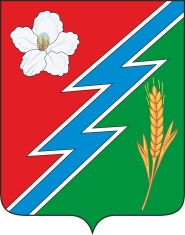 04.06.2021г. № 159РОССИЙСКАЯ ФЕДЕРАЦИЯИРКУТСКАЯ ОБЛАСТЬОСИНСКИЙ МУНИЦИПАЛЬНЫЙ РАЙОНМАЙСКОЕ СЕЛЬСКОЕ ПОСЕЛЕНИЕРЕШЕНИЕОБ ОПРЕДЕЛЕНИИ ПОРЯДКА РАСЧЕТА И ВОЗВРАТА СУММ ИНИЦИАТИВНЫХ ПЛАТЕЖЕЙ, ПОДЛЕЖАЩИХ ВОЗВРАТУ ЛИЦАМ (В ТОМ ЧИСЛЕ ОРГАНИЗАЦИЯМ), ОСУЩЕСТВИВШИМ ИХ ПЕРЕЧИСЛЕНИЕ В МЕСТНЫЙ БЮДЖЕТ МУНИЦИПАЛЬНОГО ОБРАЗОВАНИЯ «МАЙСК»В соответствии со статьей 56 Федерального закона от 6 октября 2003 года № 131-ФЗ «Об общих принципах организации местного самоуправления в Российской Федерации», руководствуясь статьей 24 Устава муниципального образования «Майск», Дума муниципального образования «Майск»РЕШИЛА:1. Определить прилагаемый порядок расчета и возврата сумм инициативных платежей, подлежащих возврату лицам (в том числе организациям), осуществившим их перечисление в местный бюджет муниципального образования «Майск».2. Настоящее решение вступает в силу после дня его официального опубликования.Глава муниципального образования «Майск»А.И. СеребренниковПредседатель Думы муниципального образования «Майск»А.И. СеребренниковУтвержденрешением Думыот «04» июня 2021 г. № 159ПОРЯДОКРАСЧЕТА И ВОЗВРАТА СУММ ИНИЦИАТИВНЫХ ПЛАТЕЖЕЙ, ПОДЛЕЖАЩИХ ВОЗВРАТУ ЛИЦАМ (В ТОМ ЧИСЛЕ ОРГАНИЗАЦИЯМ), ОСУЩЕСТВИВШИМ ИХ ПЕРЕЧИСЛЕНИЕ В МЕСТНЫЙ БЮДЖЕТ МУНИЦИПАЛЬНОГО ОБРАЗОВАНИЯ «МАЙСК»Глава 1. Общие положения1. Настоящий Порядок определяет порядок расчета и возврата сумм инициативных платежей, подлежащих возврату лицам (в том числе организациям), осуществившим их перечисление в местный бюджет муниципального образования «Майск» (далее – муниципальное образование).2. Под инициативными платежами понимаются денежные средства граждан, индивидуальных предпринимателей и образованных в соответствии с законодательством Российской Федерации юридических лиц, уплачиваемые на добровольной основе и зачисляемые в соответствии с Бюджетным кодексом Российской Федерации в местный бюджет муниципального образования в целях реализации конкретных инициативных проектов по реализации мероприятий, имеющих приоритетное значение для жителей муниципального образования или его части, по решению вопросов местного значения или иных вопросов, право решения которых предоставлено органам местного самоуправления муниципального образования (далее соответственно – инициативные платежи, инициативные проекты).3. В случае, если инициативный проект не был реализован, инициативные платежи подлежат возврату лицам, осуществившим их перечисление в местный бюджет муниципального образования.4. В случае образования по итогам реализации инициативного проекта остатка инициативных платежей, не использованных в целях реализации инициативного проекта, указанные платежи подлежат возврату лицам, осуществившим их перечисление в местный бюджет муниципального образования.5. Расчет и возврат сумм инициативных платежей, подлежащих возврату лицам, осуществившим их перечисление в местный бюджет муниципального образования, осуществляется местной администрацией муниципального образования «Майск».Глава 2. Порядок расчета сумм инициативных платежей, подлежащих возврату6. По окончании каждого финансового года, но не позднее 1 апреля, уполномоченный орган формирует перечень инициативных проектов из числа реализуемых в муниципальном образовании и определяет среди них инициативные проекты:1) реализация которых завершена в истекшем финансовом году;2) реализация которых не завершена в истекшем финансовом году, при этом срок реализации которых истек и не был продлен.7. По каждому из инициативных проектов, предусмотренных пунктом 6 настоящего Порядка, уполномоченный орган определяет следующие обстоятельства:1) уплачивались ли гражданами, индивидуальными предпринимателями и (или) образованными в соответствии с законодательством Российской Федерации юридическими лицами в местный бюджет муниципального образования инициативные платежи в целях реализации соответствующего инициативного проекта;2) использовались ли суммы инициативных платежей при реализации соответствующего инициативного проекта;3) величину остатка инициативных платежей по соответствующему инициативному проекту (если инициативный проект был реализован);4) перечень граждан, индивидуальных предпринимателей и образованных в соответствии с законодательством Российской Федерации юридических лиц, уплативших инициативные платежи в целях реализации соответствующего инициативного проекта за все время, прошедшее с момента принятия решения о реализации инициативного проекта, и величину соответствующих инициативных платежей (суммарно по каждому гражданину, индивидуальному предпринимателю, юридическому лицу).8. Инициативные платежи, перечисленные в местный бюджет муниципального образования без указания, на реализацию которого из инициативных проектов они предназначены, при определении обстоятельств, предусмотренных пунктом 7 настоящего Порядка, не учитываются.9. Результаты проверки, предусмотренной пунктами 6, 7 настоящего Порядка, излагаются уполномоченным органом в форме отчета о поступлении инициативных платежей отдельно по каждому инициативному проекту, предусмотренному пунктом 6 настоящего Порядка.10. Отчеты о поступлении инициативных платежей не позднее 25 апреля представляются уполномоченным органом на рассмотрение главы муниципального образования «Майск».11. Глава муниципального образования «Майск» рассматривает отчеты о поступлении инициативных платежей и не позднее 30 апреля принимает по ним решения о возврате инициативных платежей (остатка инициативных платежей), уплаченных в целях реализации соответствующего инициативного проекта, в форме резолюции.12. Не позднее двух рабочих дней со дня принятия главой муниципального образования «Майск» решения о возврате инициативных платежей (остатка инициативных платежей) соответствующий отчет о поступлении инициативных платежей передается лицом, отвечающим за делопроизводство в местной администрации муниципального образования «Майск» (далее – Администрация), в уполномоченный орган, а также в тот же срок размещается на официальном сайте муниципального образования в информационно-телекоммуникационной сети «Интернет» (далее – официальный сайт) с соблюдением законодательства о персональных данных.13. В случае если инициативный проект не был реализован, уполномоченный орган на основании отчета о поступлении инициативных платежей, иных сведений рассчитывает сумму, подлежащую возврату каждому гражданину, индивидуальному предпринимателю и юридическому лицу, уплатившему инициативный платеж (инициативные платежи), исходя из величины уплаченного соответствующим лицом инициативного платежа по данному инициативному проекту (суммы инициативных платежей, уплаченных соответствующим лицом по данному инициативному проекту), за вычетом расходов на пересылку.14. В случае если инициативный проект был реализован, уполномоченный орган на основании отчета о поступлении инициативных платежей, иных сведений определяет:1) общую сумму поступивших инициативных платежей по данному инициативному проекту;2) величину уплаченного соответствующим лицом инициативного платежа по данному инициативному проекту (сумму инициативных платежей, уплаченных соответствующим лицом по данному инициативному проекту);3) остаток инициативных платежей, не использованных в целях реализации данного инициативного проекта;4) рассчитывает сумму, подлежащую возврату каждому гражданину, индивидуальному предпринимателю и юридическому лицу, уплатившему инициативный платеж (инициативные платежи), исходя из величины остатка инициативных платежей пропорционально доле уплаченных данным лицом инициативных платежей в общей сумме поступивших инициативных платежей по данному инициативному проекту.Глава 3. Порядок возврата сумм инициативных платежей15. Одновременно с размещением на официальном сайте отчета о поступлении инициативных платежей в том же разделе официального сайта размещается информация о сроке, в течение которого лица, осуществившие перечисление инициативных платежей, вправе обратиться в Администрацию с заявлением о возврате инициативного платежа (остатка инициативного платежа). Указанный срок не может быть менее трех месяцев и не более одного года со дня размещения на официальном сайте соответствующего отчета о поступлении инициативных платежей.16. Лицо, осуществившее перечисление инициативного платежа (инициативных платежей), вправе обратиться в Администрацию с заявлением о возврате инициативного платежа (остатка инициативного платежа), в котором указывает платежные реквизиты, по которым должны быть перечислены соответствующие денежные средства.17. В случае смерти гражданина (в том числе индивидуального предпринимателя), реорганизации или ликвидации юридического лица, осуществивших перечисление инициативных платежей, с заявлением о возврате инициативного платежа (остатка инициативного платежа) могут обратиться лица, являющиеся наследниками гражданина, правопреемниками юридического лица, или иные лица в соответствии с гражданским законодательством. Указанные лица обязаны представить в Администрацию документы, подтверждающие в соответствии с гражданским законодательством их право на получение соответствующих денежных средств.18. Администрация рассматривает поступившее заявление о возврате инициативного платежа (остатка инициативного платежа) не позднее 10 рабочих дней со дня получения указанного заявления и в указанный срок принимает решение о возврате заявителю инициативного платежа (остатка инициативного платежа) либо об отказе заявителю в указанном возврате.В решении о возврате заявителю инициативного платежа (остатка инициативного платежа) должна быть указана сумма денежных средств, подлежащая возврату.19. О принятии решения об отказе в возврате заявителю инициативного платежа (остатка инициативного платежа) Администрация уведомляет заявителя в течение 5 рабочих дней со дня принятия указанного решения.20. В случае принятия Администрацией решения о возврате заявителю инициативного платежа (остатка инициативного платежа) уполномоченный орган осуществляет перечисление соответствующих денежных средств (за вычетом расходов на пересылку) по платежным реквизитам, указанным в заявлении о возврате инициативного платежа (остатка инициативного платежа), не позднее 20 рабочих дней со дня получения Администрацией указанного заявления.